Dominika TraczKamila Sowa Studenten des 1. Studienjahre der Buchhaltung Und FinanzwesenWir haben die Präsentation zur Arbeitslosigkeit. Auf den nächsten Folien werden grundlegende Informationen zur Arbeitslosigkeit und zugehörige Definitionen vorgestellt.Arbeitslosigkeit ist eine Situation, in der Mitglieder der arbeitsfähigen Bevölkerung eines Landes arbeiten möchten, aber keine Anstellung finden.Die Arbeitslosigkeit betrifft den Produktionsfaktor Arbeit, dessen Preis als Lohn bezeichnet wird und sich auf dem Arbeitsmarkt durch Arbeitsangebot und Arbeitsnachfrage bildet. Markttechnisch ausgedrückt ist die Arbeitslosigkeit der Überschuss des Arbeitsangebots über die Arbeitsnachfrage.Arbeitslose sind Personen, die wie beim Anspruch auf Arbeitslosengeld:vorübergehend nicht in einem Beschäftigungsverhältnis stehen,eine versicherungspflichtige Beschäftigung suchen und dabei den Vermittlungsbemühungen der Agentur für Arbeit zur Verfügung stehen undsich bei der Agentur für Arbeit arbeitslos gemeldet haben.Versteckte ArbeitslosigkeitDer Begriff versteckte oder verdeckte Arbeitslosigkeit bezeichnet den Anteil der Arbeitslosigkeit, der nicht in Statistiken über Arbeitslosigkeit erfasst wird. Darunter wird vor allem die stille Reserve verstanden, nämlich Arbeitslose, die nicht bei den Behörden als arbeitslos registriert sind. Der Grund dafür kann beispielsweise sein  dass sie  keinen Anspruch auf Leistungen haben. Die Arbeitslosenquote gibt an, wie groß der Anteil der registrierten Arbeitslosen an allen potenziellen Arbeitnehmern ist, die für den Arbeitsmarkt zur Verfügung stehen.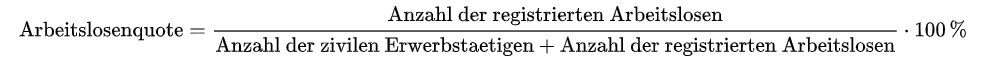 Źródło: https://de.wikipedia.org/wiki/ArbeitslosenstatistikDie Arbeitslosenstatistik ist eine Wirtschaftsstatistik, die das quantitative Ausmaß der Arbeitslosigkeit anhand der Anzahl der Arbeitslosen sowie der Arbeitslosenquote erfasst. Sie gilt mit der Erwerbsquote als einer der sozial bedeutendsten wirtschaftlichen Indikatoren.Arbeitslosenquote in Deutschland im Jahresdurchschnitt von 2004 bis 2020Im Jahr 2020 betrug der Jahresdurchschnittswert der Arbeitslosenquote rund 5,3 Prozent. Aufgrund der boomenden Konjunktur und der hohen Arbeitskräftenachfrage ist die Arbeitslosigkeit in der Bundesrepublik in den letzten Jahren kontinuierlich zurückgegangen. Die Angabe für das Jahr 2020 ist zwar wieder höher als die für 2019, darin enthalten ist aber lediglich der Monat Januar, in dem die Arbeitslosigkeit saisonbedingt höher ist. Dies gilt sowohl für West- als auch für Ostdeutschland.Polen Arbeitslosenquote von 1990 bis 2018 und Prognosen bis 2024Die Statistik zeigt die Arbeitslosenquote in Polen im Zeitraum 1990 bis 2018 und Prognosen bis zum Jahr 2024. Im Jahr 2018 lag die Arbeitslosenquote in Polen bei rund 3,9 Prozent. Für das Jahr 2024 wird die Arbeitslosenquote in Polen auf rund 4,3 Prozent prognostiziert.WÖRTER UND WENDUNGEN:Anstellung finden - znaleźć zatrudnienie(das)Arbeitsangebot und (die) Arbeitsnachfrage – podaż pracy i popyt der/die Arbeitslose – bezrobotny/adas Arbeitslosengeld - zasiłek dla bezrobotnychdie Arbeitslosenstatistik – statystyka bezrobociabeispielsweise – na przykładder Anspruch – roszczenie der quantitative Ausmaß – zakres ilościowyder Begriff - terminder Grund - powódder Überschuss – nadmiarder/die Arbeitsfähige – zdolny do placyder Arbeitsmarkt – rynek pracydie Erwerbsquote – wskaźnik zatrudnieniader Anteil – udziałder Arbeitnehmer – pracownik, pracobiorcadie Arbeitslosigkeit - bezrobociedie Behörden - władzedie Arbeitslosenquote – stopa bezrobociaeiner der sozial bedeutendsten wirtschaftlichen Indikatoren – jeden z najbardziej istotnych wskaźników ekonomicznychJahresdurchschnittswert – wartość średniorocznaPreis als Lohn – cena jako płacaProduktionsfaktor – współczynnik produkcji registrierten - zarejestrowanyReserve - rezerwaVersteckte Arbeitslosigkeit – Bezrobocie ukrytevorübergehend - tymczasowoQUELLE:https://de.statista.com/statistik/daten/studie/1224/umfrage/arbeitslosenquote-in-deutschland-seit-1995/https://statistik.arbeitsagentur.de/Navigation/Statistik/Grundlagen/Definitionen/Arbeitslosigkeit-Unterbeschaeftigung/Arbeitslosigkeit-Nav.htmlhttps://de.wikipedia.org/wiki/Arbeitslosigkeithttps://de.statista.com/statistik/daten/studie/17324/umfrage/arbeitslosenquote-in-polen/